В соответствии с Федеральным законом от 06.10.2003 № 131-ФЗ «Об общих принципах организации местного самоуправления в Российской Федерации», руководствуясь Уставом города Новосибирска, ПОСТАНОВЛЯЮ:1. Признать утратившим силу постановление мэрии города Новосибирска от 17.06.2016 № 2593 «Об утверждении проекта межевания территории квартала 14 в границах проекта планировки жилого района «Южно-Чемской» в Кировском районе».2. Департаменту строительства и архитектуры мэрии города Новосибирска разместить постановление на официальном сайте города Новосибирска в информационно-телекоммуникационной сети «Интернет».3. Департаменту информационной политики мэрии города Новосибирска обеспечить опубликование постановления.4. Контроль за исполнением постановления возложить на заместителя мэра города Новосибирска – начальника департамента строительства и архитектуры мэрии города Новосибирска.Демченко2275058ГУАиГ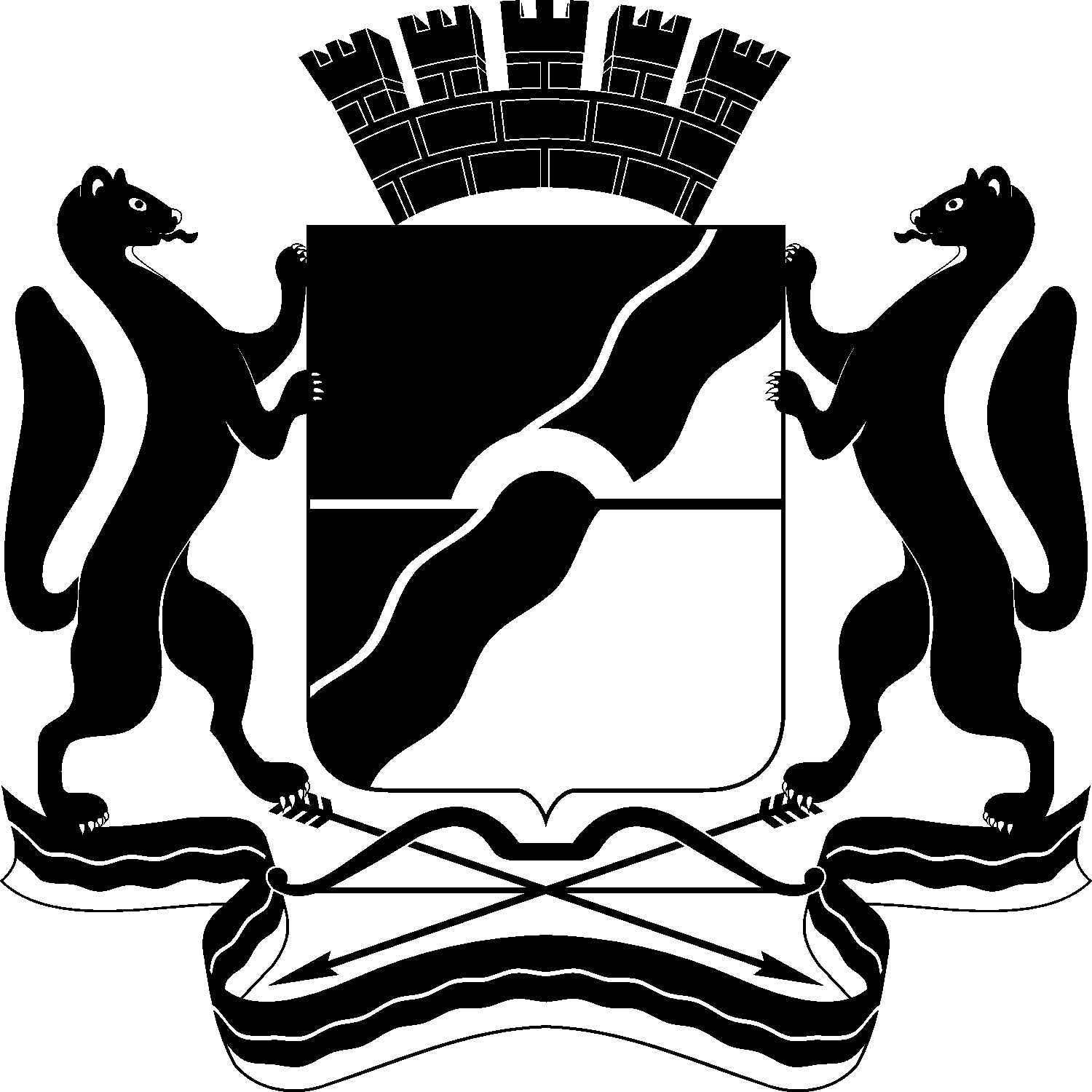 МЭРИЯ ГОРОДА НОВОСИБИРСКАПОСТАНОВЛЕНИЕОт  	  10.08.2020		№      2432    	О признании утратившим силу постановления мэрии города Новосибирска от 17.06.2016 № 2593 «Об утверждении проекта межевания территории квартала 14 в границах проекта планировки жилого района «Южно-Чемской» в Кировском районе»Мэр города НовосибирскаА. Е. Локоть